Закрытие проекта «Умные каникулы»31.03.2017 г.МДОУ «Детский сад № 203»Закрытие умных каникул: «Кем быть»?
В результате проекта воспитанники познакомились с новыми друзьями из других четырех детских садов. Осознанно стали понимать значение трудовой деятельности в жизни человека, повысился интерес к труду взрослых,  уважение к людям труда разных профессий. Дети  работали в команде, чувствуя себя одним целым, где развивался творческий потенциал, познавательный интерес, и активность, нацеленная на выбор будущей профессии.
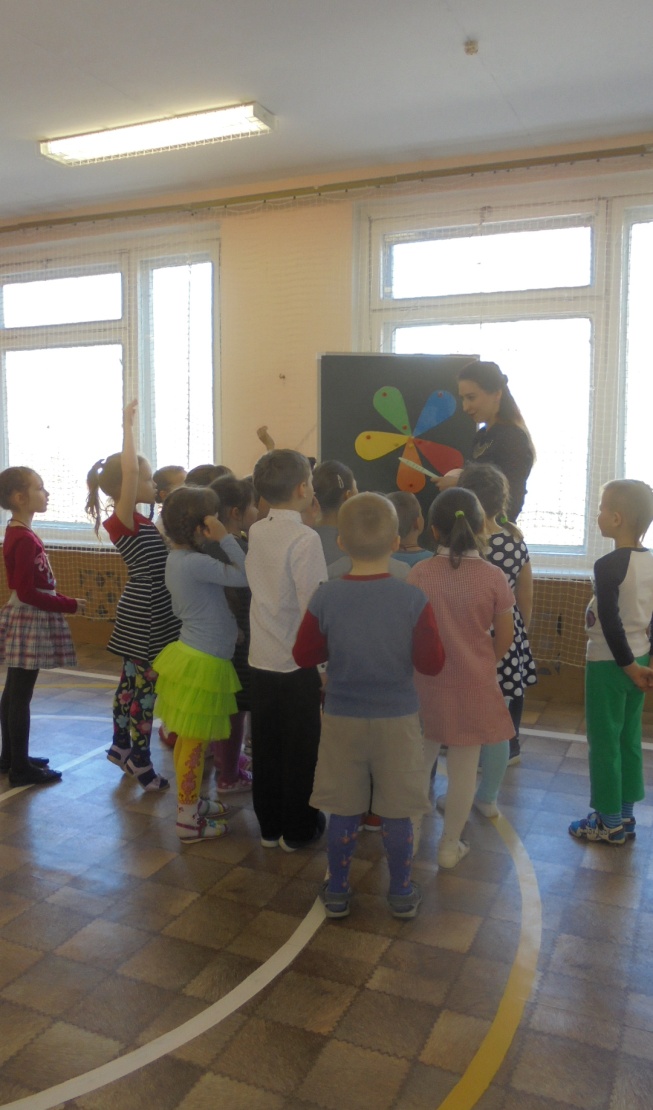 Салон красоты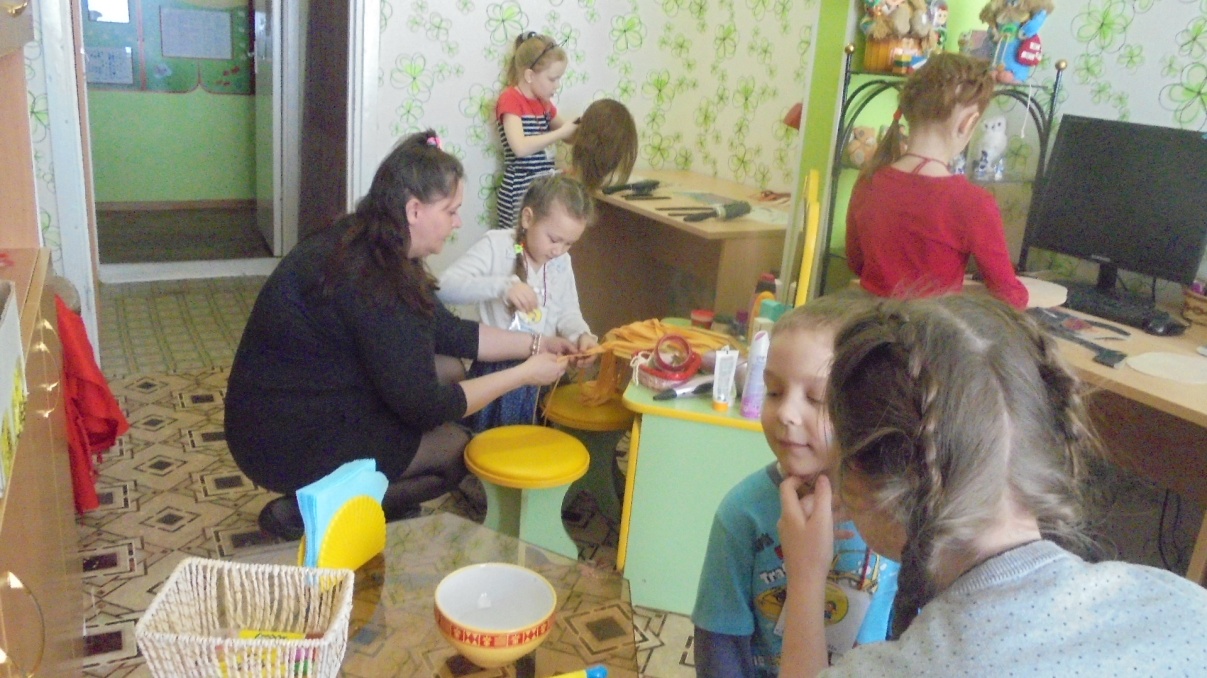 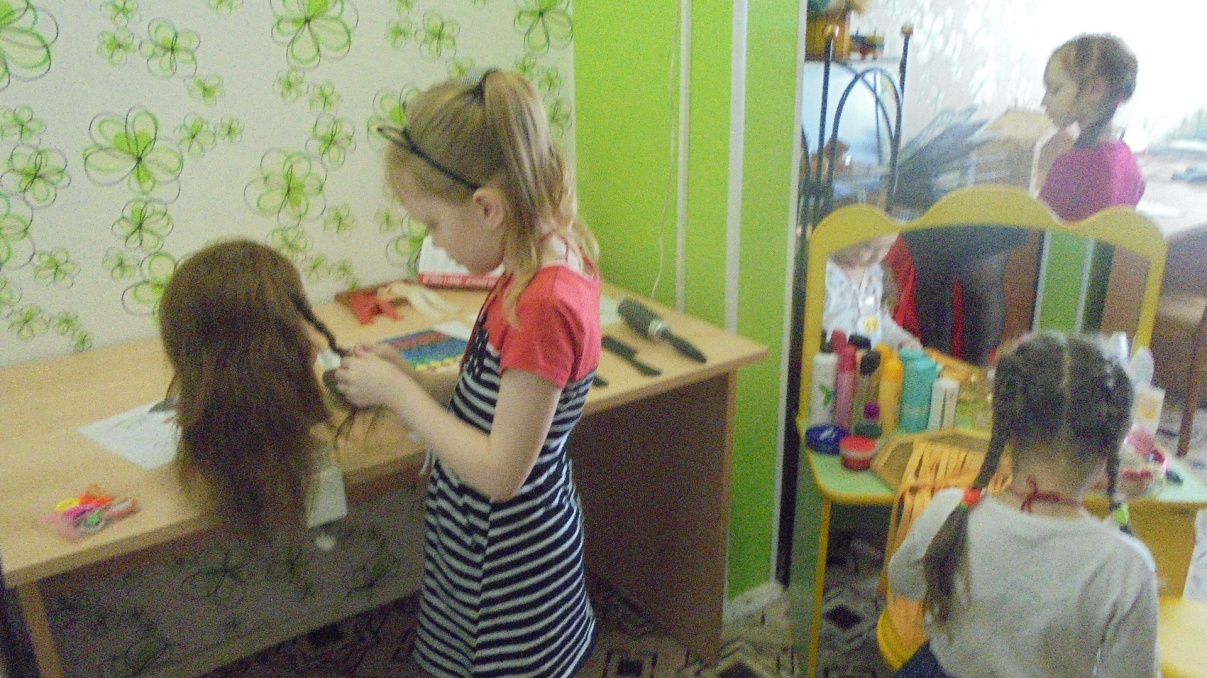 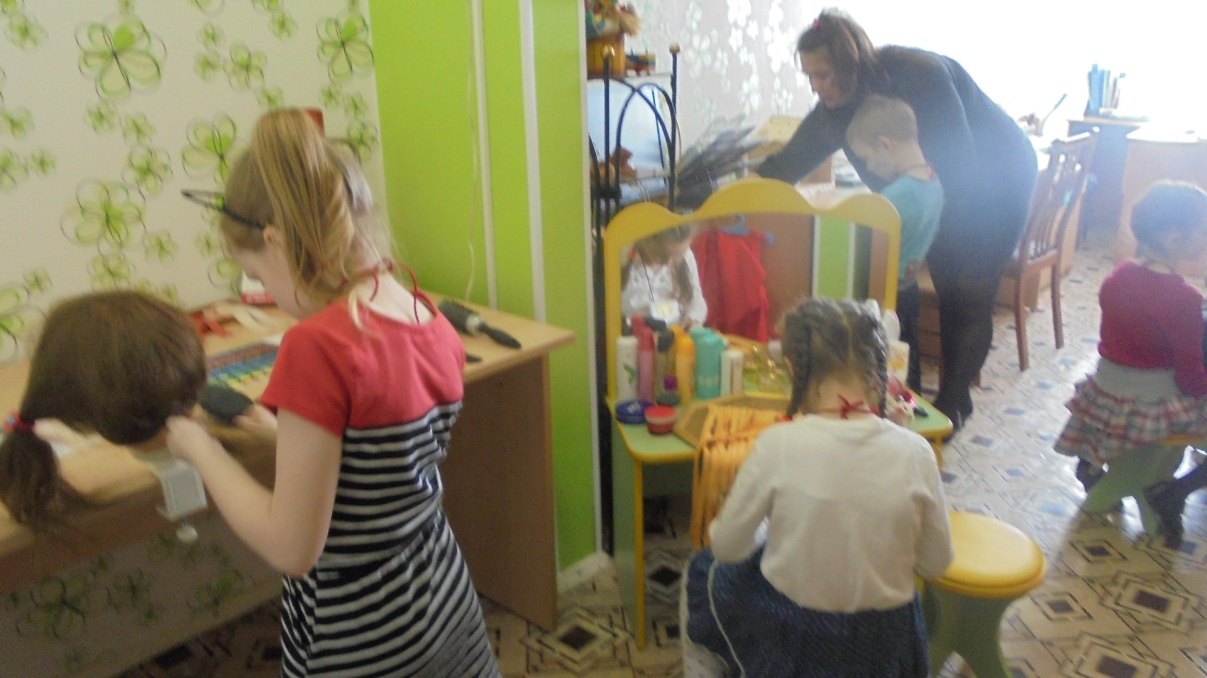 Строители – «Строим дом для трех поросят»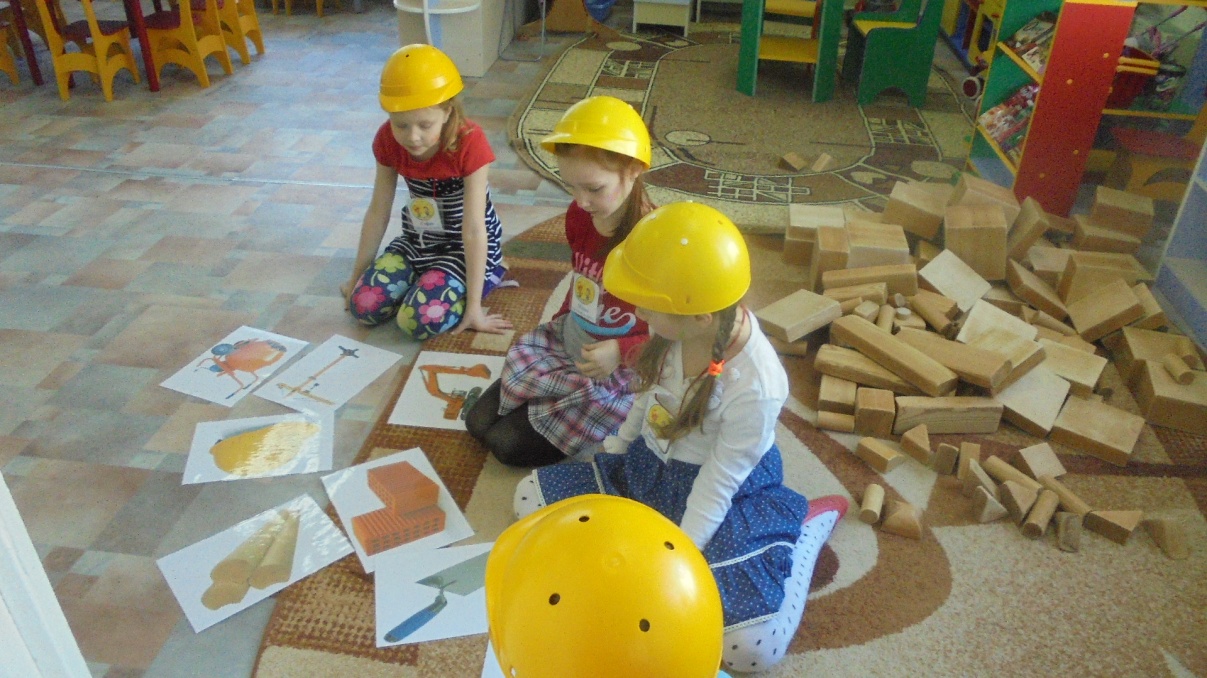 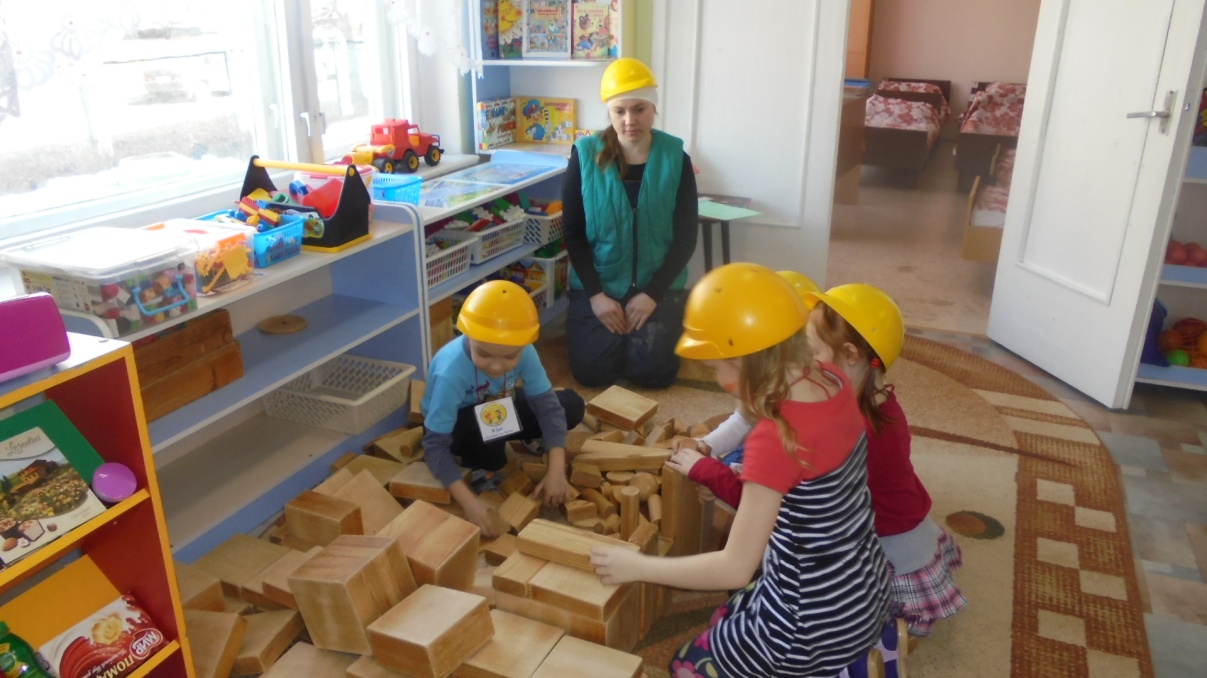 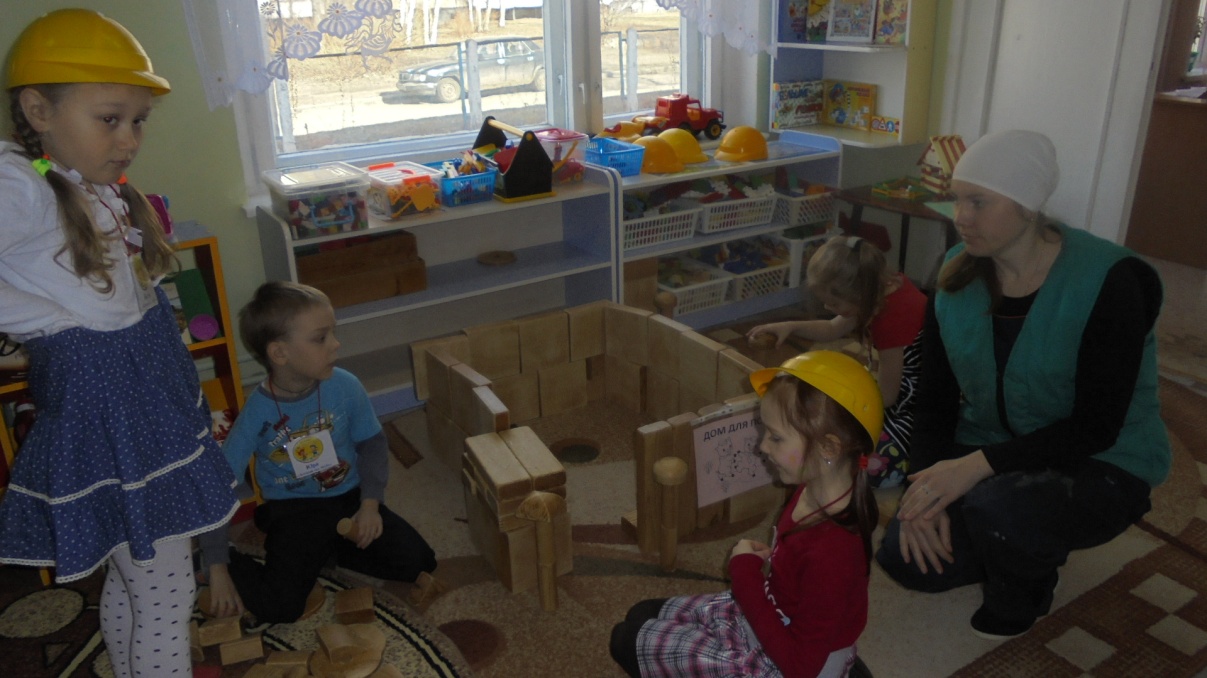 Инспекторы ДПС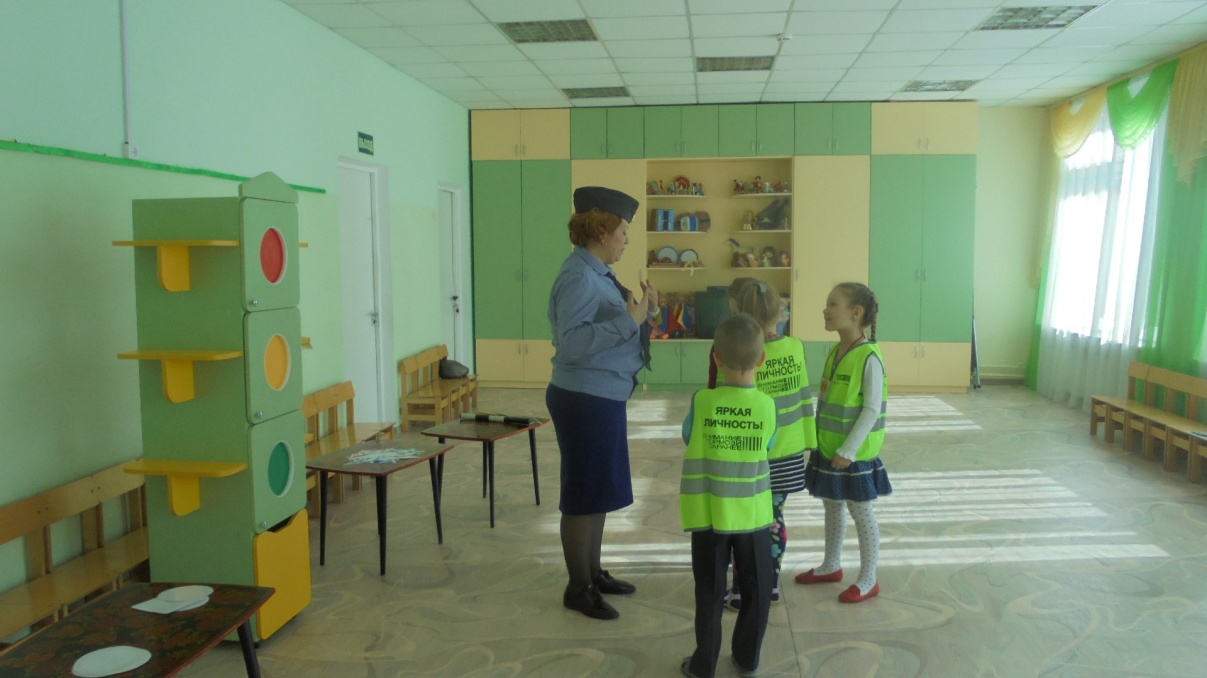 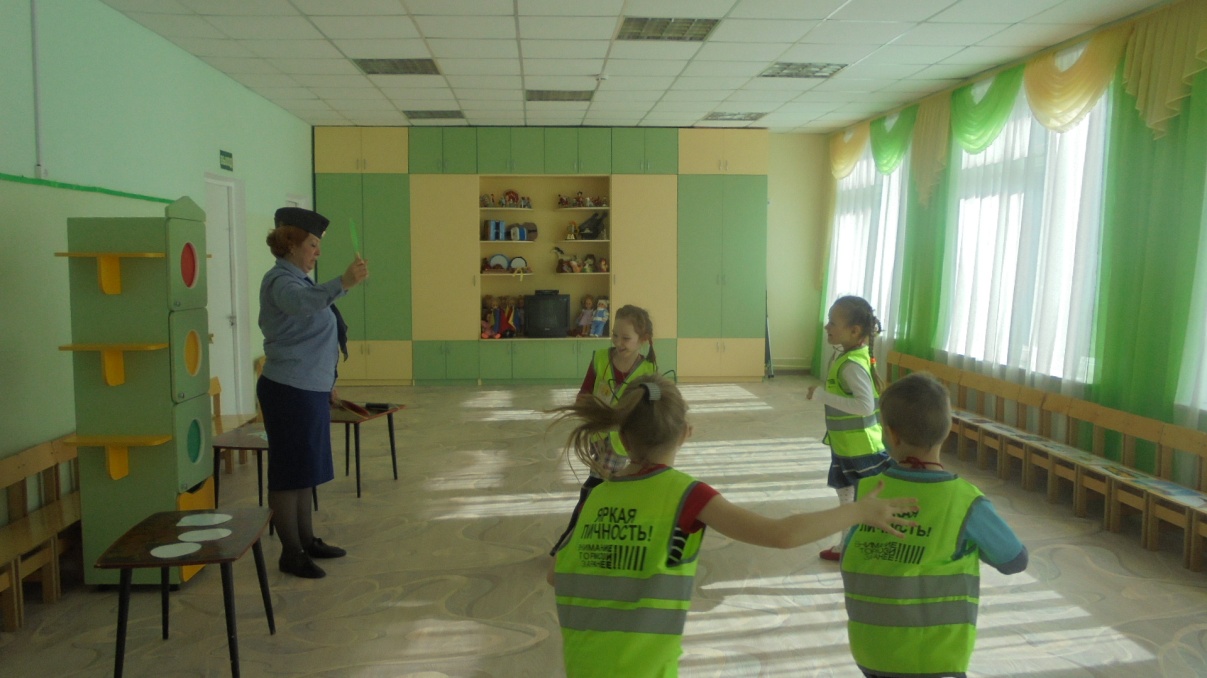 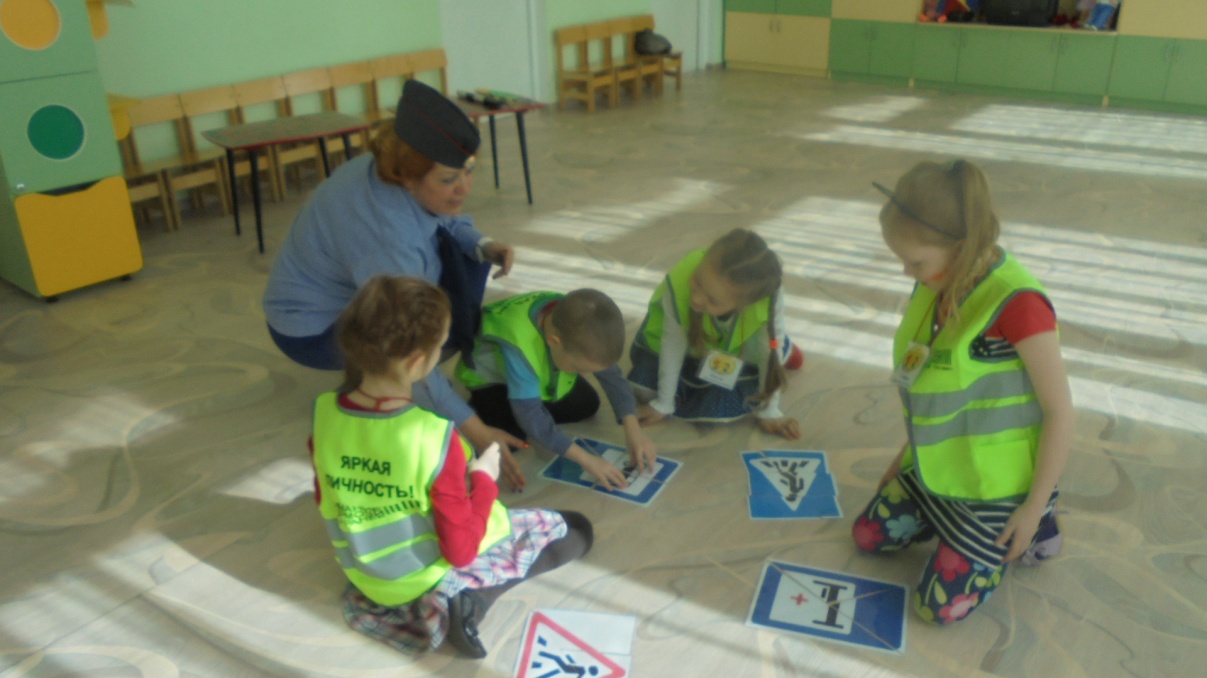 Ветеринарные врачи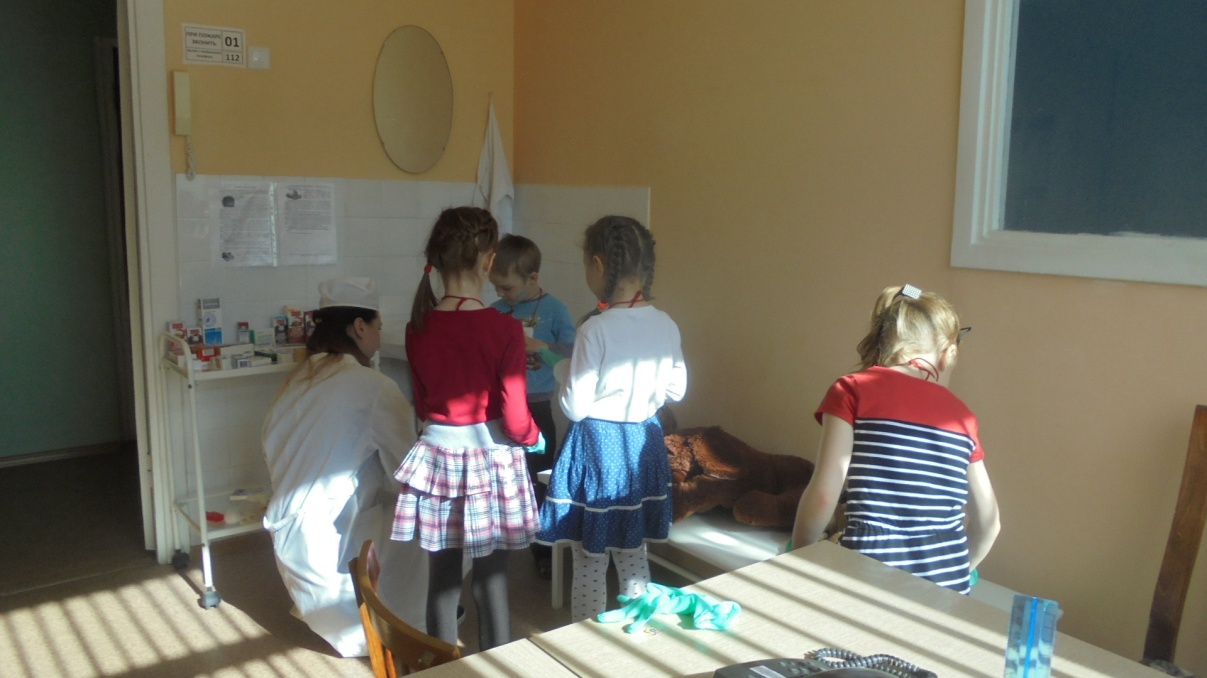 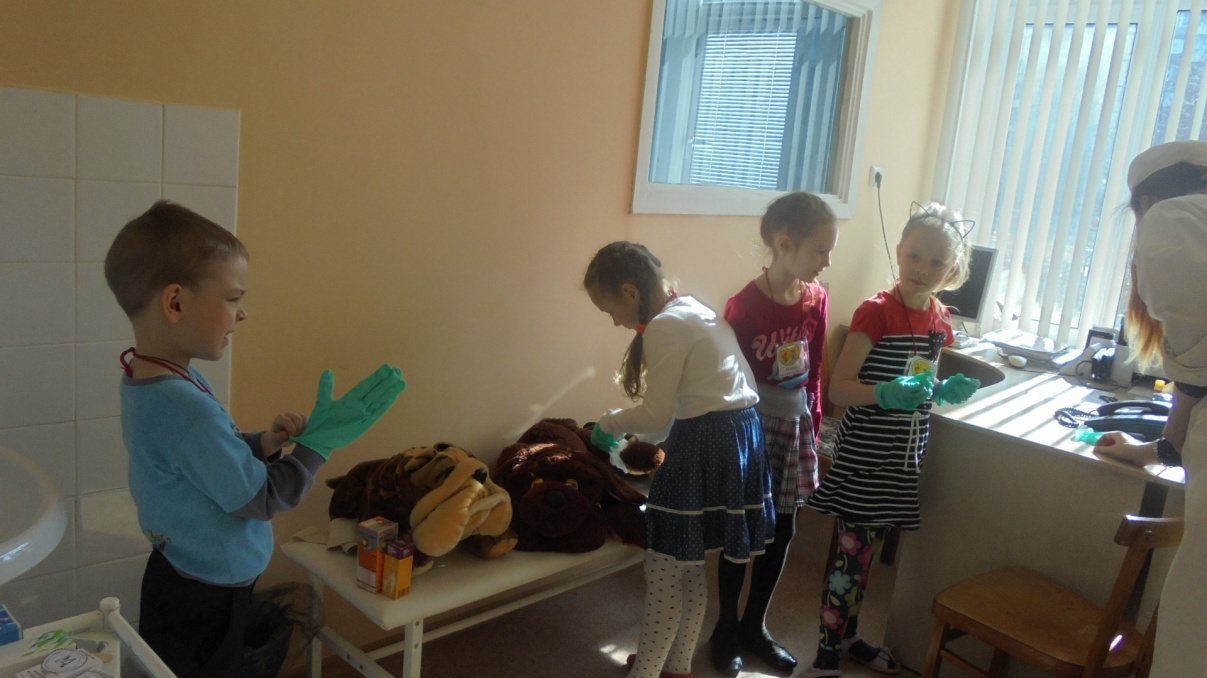 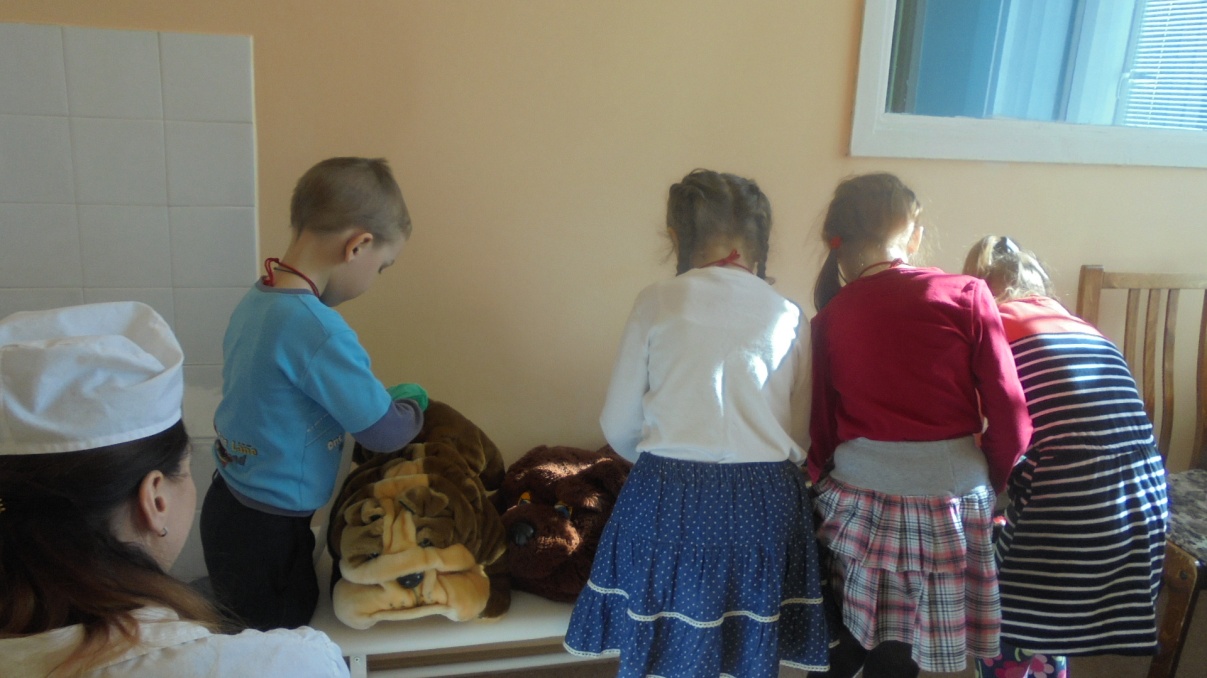 Пожарные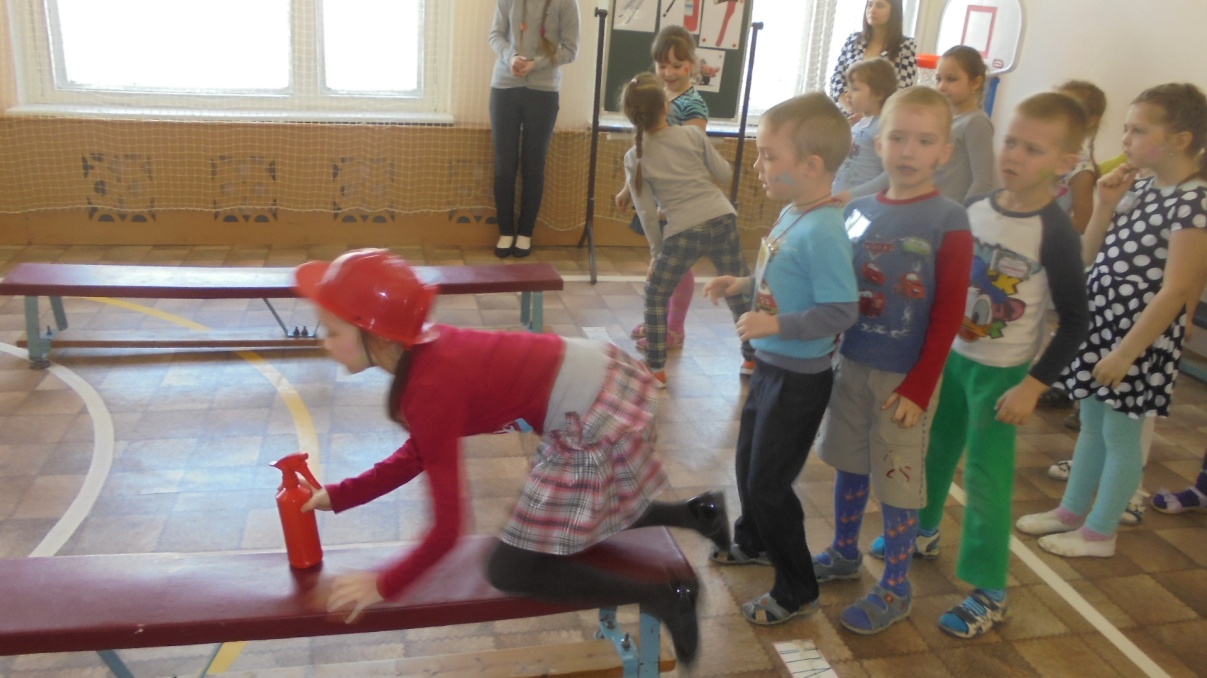 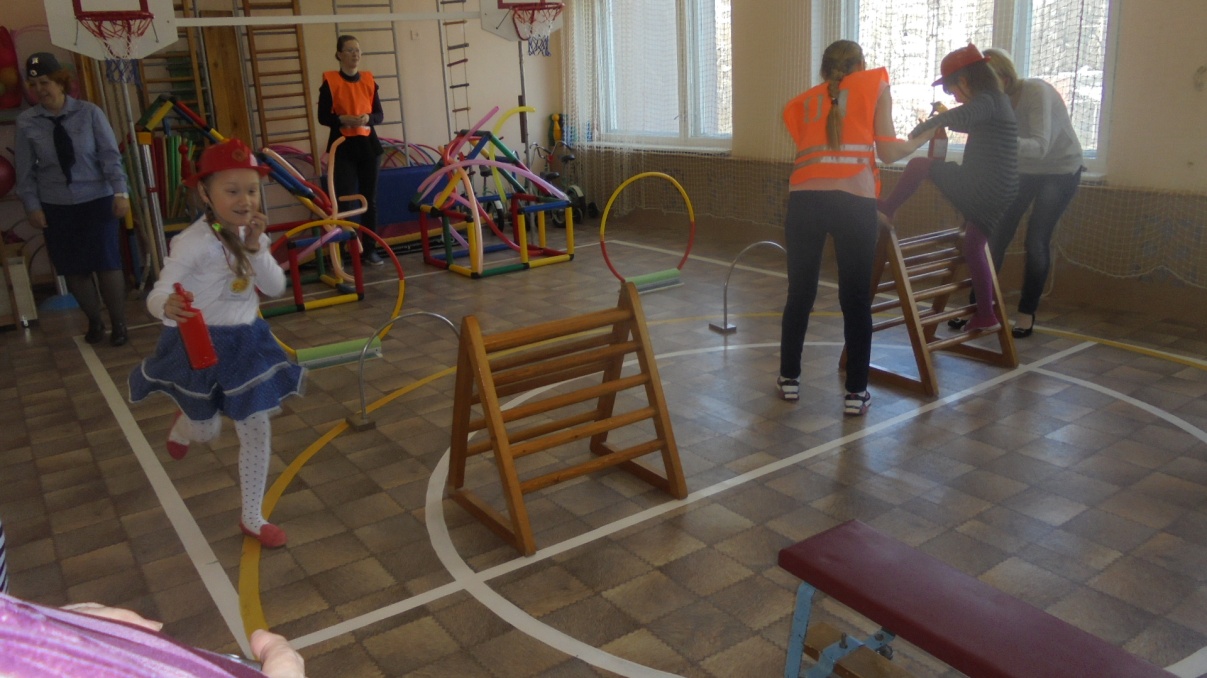 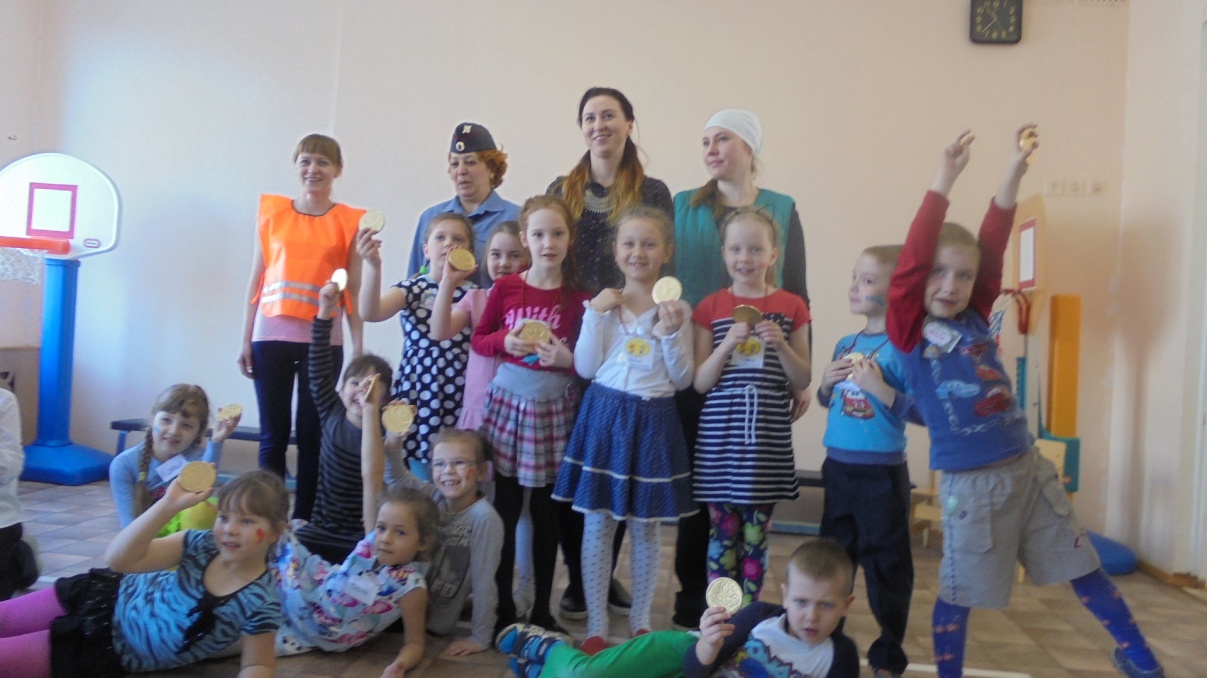 